Утвержден постановлением администрации городского округа муниципального образования «город Саянск»от ________ № ___________"Об утверждении административного регламента предоставления муниципальной услуги "Выдача разрешений на ввод объекта в эксплуатацию при осуществлении строительства, реконструкции, объектов капитального строительства, расположенных на территории городского округа муниципального образования "город Саянск"С изменениями и дополнениями от:11 сентября 2015 г., 17 октября, 20 декабря 2016 г.В целях повышения качества и обеспечения оптимизации процессов предоставления муниципальных услуг в муниципальном образовании "город Саянск", повышения уровня удовлетворенности населения качеством предоставления муниципальных услуг, руководствуясь статьями 3, 13, частью 1 статьи 29 Федерального закона от 27.07.2010 N 210-ФЗ "Об организации предоставления государственных и муниципальных услуг", Градостроительным кодексом Российской Федерации, пунктом 26 части 1 статьи 16 Федерального закона от 06.10.2003 N 131-ФЗ "Об общих принципах организации местного самоуправления в Российской Федерации", постановлением администрации городского округа муниципального образования "город Саянск" от 06.10.2014 N 110-46-701-14 "Об утверждении реестра муниципальных услуг городского округа муниципального образования "город Саянск", постановлением администрации городского округа муниципального образования "город Саянск" от 04.06.2013 N 110-37-710-13 "Об утверждении правил разработки и утверждения административных регламентов предоставления муниципальных услуг", статьей 38 Устава муниципального образования "город Саянск", администрация городского округа муниципального образования "город Саянск" постановляет:1. Утвердить административный регламент предоставления муниципальной услуги "Выдача разрешений на ввод объекта в эксплуатацию при осуществлении строительства, реконструкции, объектов капитального строительства, расположенных на территории городского округа муниципального образования "город Саянск" согласно приложению к настоящему постановлению.2. Признать утратившим силу:- постановление администрации городского округа муниципального образования "город Саянск" от 28.06.2012 N 110-37-701-12 "Об утверждении административного регламента по предоставлению муниципальной услуги "Выдача разрешения на ввод объекта в эксплуатацию", опубликованному в газете "Саянские зори" от 12.07.2012 г. N 28 (3685) (вкладыш "официальная информация" стр.4, 5, 6);- постановление администрации городского округа муниципального образования "город Саянск" от 24.05.2013 N 110-37-642-13 "О внесении изменений в постановление администрации городского округа муниципального образования "город Саянск" от 28.06.2012 N 110-37-701-12 "Об утверждении административного регламента по предоставлению муниципальной услуги "Выдача разрешения на ввод объекта в эксплуатацию", опубликованному в газете "Саянские зори" от 26.06.2013 N 27 (3734), (стр. 2 вкладыш "официальная информация");- постановление администрации городского округа муниципального образования "город Саянск" от 31.12.2013 N 110-37-1566-13 "О внесении изменений в постановление администрации городского округа муниципального образования "город Саянск" от 28.06.2012 N 110-37-701-12 "Об утверждении административного регламента по предоставлению муниципальной услуги "Выдача разрешения на ввод объекта в эксплуатацию", опубликованному в газете "Саянские зори" от 16 января 2014 г. N 2 (3762), (стр. 16 вкладыш "официальная информация).3. Опубликовать настоящее постановление в газете "Саянские зори" и разместить на официальном сайте администрации городского округа муниципального образования "город Саянск" в информационно-телекоммуникационной сети "Интернет".4. Контроль исполнения настоящего постановления возложить на заместителя мэра по вопросам жизнеобеспечения города - председателя комитета по жилищно-коммунальному хозяйству, транспорту и связи администрации городского округа муниципального образования "город Саянск".5. Настоящее постановление вступает в силу со дня его официального опубликования.Административный регламент предоставления муниципальной услуги "Выдача разрешений на ввод объекта в эксплуатацию при осуществлении строительства, реконструкции объектов капитального строительства, расположенных на территории городского округа муниципального образования "город Саянск"(утв. Постановлением администрации муниципального образования "город Саянск" Иркутской области от 6 марта 2015 г. N 110-37-247-15)С изменениями и дополнениями от:11 сентября 2015 г., 17 октября, 20 декабря 2016 г.Раздел I. Общие положенияГлава 1. Предмет регулирования административного регламента1. Административный регламент предоставления муниципальной услуги "Выдача разрешений на ввод объекта в эксплуатацию при осуществлении строительства, реконструкции, объектов капитального строительства, расположенных на территории городского округа муниципального образования "город Саянск", (далее - административный регламент) разработан в целях определения процедур принятия решения о выдаче разрешений или об отказе в выдаче разрешений на ввод объекта в эксплуатацию при осуществлении строительства, реконструкции объектов капитального строительства, расположенных на территории городского округа муниципального образования "город Саянск" (далее - разрешение на ввод объекта в эксплуатацию).2. Административный регламент разработан в целях повышения качества и доступности результатов предоставления муниципальной услуги, определяет сроки, порядок и последовательность действий Комитета по архитектуре и градостроительству администрации муниципального образования "город Саянск" при осуществлении полномочий.Глава 2. Круг заявителей3. Муниципальная услуга предоставляется застройщику - физическому или юридическому лицу, обеспечивающему на принадлежащем ему земельном участке или на земельном участке иного правообладателя (которому при осуществлении бюджетных инвестиций в объекты капитального строительства государственной (муниципальной) собственности органы государственной власти (государственные органы), Государственная корпорация по атомной энергии "Росатом", органы управления государственными внебюджетными фондами или органы местного самоуправления передали в случаях, установленных бюджетным законодательством Российской Федерации, на основании соглашений свои полномочия государственного (муниципального) заказчика на строительство, реконструкцию, капитальный ремонт объектов капитального строительства, а также выполнение инженерных изысканий, подготовку проектной документации для их строительства, реконструкции, капитального ремонта.4. Физические и юридические лица, указанные в пункте 3 настоящего административного регламента, далее именуются заявителями.При обращении за получением муниципальной услуги от имени заявителей взаимодействие с Комитетом по архитектуре и градостроительству администрации муниципального образования "город Саянск" вправе осуществлять их уполномоченные представители.Глава 3. Требования к порядку информирования о предоставлении муниципальной услуги5. Для получения информации по вопросам предоставления муниципальной услуги и процедурах предоставления муниципальной услуги (далее - информация) заявитель обращается в Комитет по архитектуре и градостроительству администрации муниципального образования "город Саянск" (далее - уполномоченный орган).5.1. Законодательством предусмотрена возможность получения муниципальной услуги через многофункциональный центр предоставления государственных и муниципальных услуг (далее - МФЦ).Информация об изменениях:Постановлением администрации муниципального образования "город Саянск" Иркутской области от 17 октября 2016 г. N 110-37-1250-16 пункт 6 главы 3 раздела I настоящего Регламента изложен в новой редакцииСм. текст пункта в предыдущей редакции6. Информация предоставляется:а) при личном контакте с заявителями;б) с использованием средств телефонной, факсимильной и электронной связи, в том числе через официальный сайт уполномоченного органа в информационно-телекоммуникационной сети "Интернет" - http://www.admsayansk.ru;в) через региональную государственную информационную систему "Региональный портал государственных и муниципальных услуг Иркутской области" в информационно-телекоммуникационной сети "Интернет" - http://38.gosuslugi.ru (далее - Портал) посредством электронных документов, подписанных усиленной квалифицированной подписью, независимо от формы или способа обращения заявителей, (при наличии технической возможности) за исключением случаев, если иной порядок предоставления такой информации установлен федеральными законами или иными нормативными правовыми актами Российской Федерации, регулирующими правоотношения в установленной сфере деятельности.Орган местного самоуправления в соответствии с постановлением администрации городского округа муниципального образования "город Саянск" от 07.10.2015 N 110-37-922-15 "Об определении политики в отношении персональных данных, обрабатываемых в МКУ "администрации городского округа муниципального образования "город Саянск" обеспечивает защиту от несанкционированного доступа, изменения и уничтожения в соответствии с требованиями законодательства Российской Федерации информации в форме электронных документов;г) в случае письменного обращения заявителя.7. Должностное лицо уполномоченного органа, осуществляющее предоставление информации, должно принять все необходимые меры по предоставлению заявителю исчерпывающей информации по вопросу обращения, в том числе с привлечением других должностных лиц уполномоченного органа.8. Должностные лица уполномоченного органа, предоставляют информацию по следующим вопросам:а) об уполномоченном органе, осуществляющем предоставление муниципальной услуги, включая информацию о месте нахождения уполномоченного органа, графике работы, контактных телефонах;б) о порядке предоставления муниципальной услуги и ходе предоставления муниципальной услуги;в) о перечне документов, необходимых для предоставления муниципальной услуги;г) о времени приема документов, необходимых для предоставления муниципальной услуги;д) о сроке предоставления муниципальной услуги;е) об основаниях отказа в приеме заявления и документов, необходимых для предоставления муниципальной услуги;ж) об основаниях отказа в предоставлении муниципальной услуги;з) о порядке обжалования решений и действий (бездействия) уполномоченного органа, осуществляющего предоставление муниципальной услуги, а также должностных лиц уполномоченного органа.9. Основными требованиями при предоставлении информации являются:а) актуальность;б) своевременность;в) четкость и доступность в изложении информации;г) полнота информации;д) соответствие информации требованиям законодательства РФ.10. Предоставление информации по телефону осуществляется путем непосредственного общения заявителя с должностным лицом уполномоченного органа.11. При ответах на телефонные звонки должностные лица уполномоченного органа подробно и в вежливой (корректной) форме информируют заявителей по интересующим их вопросам. Ответ на телефонный звонок начинается с информации о фамилии, имени, отчестве (если имеется) и должности лица, принявшего телефонный звонок.При невозможности должностного лица уполномоченного органа, принявшего звонок, самостоятельно ответить на поставленные вопросы, телефонный звонок переадресовывается (переводится) на другое должностное лицо уполномоченного органа или же обратившемуся заявителю сообщается телефонный номер, по которому можно получить необходимую информацию.12. Если заявителя не удовлетворяет информация, представленная должностным лицом уполномоченного органа он может обратиться к руководителю уполномоченного органа в соответствии с графиком приема заявителей.Прием заявителей руководителем уполномоченного органа проводится по предварительной записи, которая осуществляется по телефону 5 24 21.13. Обращения заявителя (в том числе переданные при помощи факсимильной и электронной связи) о предоставлении информации рассматриваются должностными лицами уполномоченного органа в течение тридцати дней со дня регистрации обращения.Днем регистрации обращения является день его поступления в уполномоченный орган.Ответ на обращение, поступившее в уполномоченный орган, в течение срока его рассмотрения направляется по адресу, указанному в обращении.Ответ на обращение, переданное при помощи электронной связи, в течение срока его рассмотрения направляется с помощью информационно-телекоммуникационной сети "Интернет" на адрес электронной почты, с которого поступило обращение.14. Информация об уполномоченном органе, порядке предоставления муниципальной услуги, а также порядке получения информации по вопросам предоставления муниципальной услуги и ходе предоставления муниципальной услуги размещается:а) на стендах, расположенных в помещениях, занимаемых уполномоченным органом;б) на официальном сайте уполномоченного органа в информационно-телекоммуникационной сети "Интернет"- http://www.admsayansk.ru, официальном сайте МФЦ, а также через региональную государственную информационную систему "Региональный портал государственных и муниципальных услуг Иркутской области" в информационно-телекоммуникационной сети "Интернет" - http://38.gosuslugi.ru;в) посредством публикации в средствах массовой информации.15. На стендах, расположенных в помещениях, занимаемых уполномоченным органом, размещается следующая информация:1) список документов для получения муниципальной услуги;2) о сроках предоставления муниципальной услуги;3) извлечения из административного регламента:а) об основаниях отказа в предоставлении муниципальной услуги;б) об описании конечного результата предоставления муниципальной услуги;в) о порядке досудебного обжалования решений и действий (бездействия) уполномоченного органа, а также должностных лиц уполномоченного органа;4) почтовый адрес уполномоченного органа, номера телефонов для справок, график приема заявителей по вопросам предоставления муниципальной услуги, адрес официального сайта региональной государственной информационной системы "Региональный портал государственных и муниципальных услуг Иркутской области";5) перечень нормативных правовых актов, регулирующих отношения, возникающие в связи с предоставлением муниципальной услуги.16. Информация об уполномоченном органе:а) место нахождения: 666304. Иркутская область, г.Саянск, микрорайон Олимпийский, N 30 (а/я 342);б) телефон: телефон: 8(39553)52672, 8(39553) 5 24 21;в) почтовый адрес для направления документов и обращений: 666304. Иркутская область, г.Саянск, микрорайон Олимпийский, N 30 (а/я 342);г) официальный сайт в информационно-телекоммуникационной сети "Интернет" - "Интернет"- http://www.admsayansk.ru);д) адрес электронной почты: kaig@admsayansk.irmail.ru17. График приема заявителей в уполномоченном органе:18. Информирование граждан о порядке предоставления муниципальной услуги в МФЦ, о ходе выполнения запросов о предоставлении муниципальной услуги, а также по иным вопросам, связанным с предоставлением муниципальной услуги, а также консультирование граждан о порядке предоставления государственных и муниципальных услуг в МФЦ, осуществляются в порядке, установленном настоящей главой МФЦ, с которым уполномоченный орган заключил в соответствии с законодательством соглашения о взаимодействии.Раздел II. Стандарт предоставления муниципальной услугиГлава 4. Наименование муниципальной услуги19. Под муниципальной услугой настоящего административного регламента понимается выдача разрешений на ввод объекта в эксплуатацию при осуществлении строительства, реконструкции объектов капитального строительства, расположенных на территории городского округа муниципального образования "город Саянск".Информация об изменениях:Постановлением администрации муниципального образования "город Саянск" Иркутской области от 20 декабря 2016 г. N 110-37-1581-16 пункт 20 главы 4 раздела II настоящего Регламента изложен в новой редакции, вступающей в силу с 1 января 2017 г. См. текст пункта в предыдущей редакции20. Разрешение на ввод объекта в эксплуатацию представляет собой документ, который удостоверяет выполнение строительства, реконструкции объекта капитального строительства в полном объеме в соответствии с разрешением на строительство, проектной документацией, а также соответствие построенного, реконструированного объекта капитального строительства требованиям к строительству, реконструкции объекта капитального строительства, установленным на дату выдачи представленного для получения разрешения на строительство градостроительного плана земельного участка, разрешенному использованию земельного участка или в случае строительства, реконструкции линейного объекта проекту планировки территории и проекту межевания территории, а также ограничениям, установленным в соответствии с земельным и иным законодательством Российской Федерации.21. Разрешение на ввод объекта в эксплуатацию является основанием для постановки на государственный учет построенного объекта капитального строительства, внесения изменений в документы государственного учета реконструированного объекта капитального строительства.Глава 5. Наименование органа местного самоуправления, предоставляющего муниципальную услугу22. Органом местного самоуправления муниципального образования "город Саянск", предоставляющим муниципальную услугу, является:Администрация городского округа муниципального образования "городСаянск" в лице уполномоченного органа.23. При предоставлении муниципальной услуги уполномоченный орган, МФЦ не вправе требовать от заявителей осуществления действий, в том числе согласований, необходимых для получения муниципальной услуги и связанных с обращением в иные государственные органы, органы местного самоуправления, организации, за исключением получения услуг, включенных в перечень услуг, которые являются необходимыми и обязательными для предоставления муниципальных услуг, утвержденный решением Думы городского округа муниципального образования "город Саянск".24. В предоставлении муниципальной услуги участвуют:Федеральная служба государственной регистрации, кадастра и картографии (Росреестр);Федеральная служба по надзору в сфере природопользования (Росприроднадзор);служба государственного жилищного и строительного надзора Иркутской области;структурные подразделения администрации городского округа муниципального образования "город Саянск";страховые организации;нотариус.Глава 6. Описание результата предоставления муниципальной услуги25. Конечным результатом предоставления муниципальной услуги является:выдача заявителю разрешения на ввод объекта в эксплуатацию;отказ в выдаче заявителю разрешения на ввод объекта в эксплуатацию;выдача заявителю дубликата разрешения на ввод объекта в эксплуатацию.26. Форма разрешения на ввод объекта в эксплуатацию устанавливается уполномоченным Правительством Российской Федерации федеральным органом исполнительной власти.Глава 7. Срок предоставления муниципальной услуги, в том числе с учетом необходимости обращения в организации, участвующие в предоставлении муниципальной услуги, срок приостановления предоставления муниципальной услуги, срок выдачи документов, являющихся результатом предоставления муниципальной услуги27. Срок осуществления процедуры выдачи либо отказа в выдаче разрешения на ввод объекта в эксплуатацию составляет не более 10 рабочих дней с момента регистрации заявления о выдаче разрешения на ввод объекта в эксплуатацию.28. Срок осуществления процедуры выдачи дубликата разрешения на ввод объекта в эксплуатацию составляет не более 5 рабочих дней с момента регистрации заявления о выдаче дубликата разрешения на ввод объекта в эксплуатацию.29. Срок осуществления процедуры выдачи разрешения на ввод объекта в эксплуатацию с исправленными техническими ошибками не может превышать 5 рабочих дней с момента регистрации заявления об исправлении технической ошибки в разрешении на ввод объекта в эксплуатацию.30. Срок приостановления предоставления муниципальной услуги законодательством Российской Федерации и Иркутской области не предусмотрен.Глава 8. Перечень нормативных правовых актов, регулирующих отношения, возникающие в связи с предоставлением муниципальной услуги31. Предоставление муниципальной услуги осуществляется в соответствии с законодательством РФ.32. Правовой основой предоставления муниципальной услуги являются следующие нормативные правовые акты:а) Конституция Российской Федерации (Российская газета, N 7, 21.01.2009, Собрание законодательства РФ, N 4, 26.01.2009, ст. 445, Парламентская газета, N 4, 23-29.01.2009);б) Градостроительный кодекс Российской Федерации (Собрание законодательства Российской Федерации, 2005, N 1 (ч. I), ст. 16; N 30 (ч. II), ст. 3128; 2006, N 1, ст. 10, 21; N 23, ст. 2380; N 31 (ч. I), ст. 3442; N 50, ст. 5279; N 52 (ч. I), ст. 5498; 2007, N 1 (ч. I), ст. 21; N 21, ст. 2455; N 31, ст. 4012; N 45, ст. 5417; N 46, ст. 5553; N 50, ст. 6237; 2008, N 20, ст. 2251, 2260; N 29 (ч. I), ст. 3418; N 30 (ч. I), ст. 3604; N 30 (ч. II), ст. 3616; N 52 (ч. I), ст. 6236; 2009, N 1, ст. 17; N 29, ст. 3601; N 48, ст. 5711; N 52 (ч. I), ст. 6419; 2010, N 31, ст. 4209; N 48, ст. 6246; N 49, ст. 6410; 2011, N 13, ст. 1688; N 17, ст. 2310; N 27, ст. 3880; N 29, ст. 4281, 4291; N 30 (ч. I), ст. 4563, 4572, 4590, 4591, 4594, 4605; N 49 (ч. I), ст. 7015, 7042; N 50, ст. 7343);Информация об изменениях:Постановлением администрации муниципального образования "город Саянск" Иркутской области от 11 сентября 2015 г. N 110-37-845-15 подпункт "в" пункта 32 настоящего Регламента изложен в новой редакцииСм. текст подпункта в предыдущей редакциив) Приказ министерства строительства и жилищно-коммунального хозяйства Российской Федерации от 19 февраля 2015 г. N 117/пр (зарегистрирован в Министерстве юстиции Российской Федерации 9 апреля 2015 г. N 36782);г) Федеральный закон от 6 октября 2003 года N 131-ФЗ "Об общих принципах организации местного самоуправления в Российской Федерации" (Собрание законодательства Российской Федерации", 06.10.2003, N 40, ст. 3822);д) Федеральный закон от 27 июля 2010 года N 210-ФЗ "Об организации предоставления государственных и муниципальных услуг" (Российская газета, N 168, 30.07.2010, Собрание законодательства Российской Федерации, 02.08.2010, N 31, ст. 4179);е) Распоряжение Правительства Российской Федерации от 17 декабря 2009 года N 1993-р "Об утверждении сводного перечня первоочередных государственных и муниципальных услуг, предоставляемых в электронном виде" (Российская газета, N 247, 23.12.2009, Собрание законодательства Российской Федерации, 28.12.2009, N 52 (2 ч.), ст. 6626);Исключен.Информация об изменениях:См. текст подпункта "ж" пункта 32Постановлением администрации муниципального образования "город Саянск" Иркутской области от 17 октября 2016 г. N 110-37-1250-16 подпункт "з" пункта 32 главы 8 раздела II настоящего Регламента изложен в новой редакцииСм. текст подпункта в предыдущей редакцииз) Настоящий административный регламент;и) Устава муниципального образования "город Саянск".Глава 9. Исчерпывающий перечень документов, необходимых в соответствии с нормативными правовыми актами для предоставления муниципальной услуги и услуг, которые являются необходимыми и обязательными для предоставления муниципальной услуги, подлежащих представлению заявителем, способы их получения заявителем33. Для получения разрешения на ввод объекта в эксплуатацию заявитель или его представитель обращается в уполномоченный орган с заявлением о выдаче разрешения на ввод объекта в эксплуатацию по форме согласно приложению N 1 к настоящему административному регламенту (далее - заявление).34. К заявлению прилагаются следующие документы:Информация об изменениях:Постановлением администрации муниципального образования "город Саянск" Иркутской области от 20 декабря 2016 г. N 110-37-1581-16 подпункт "а" пункта 34 главы 9 раздела II настоящего Регламента изложен в новой редакции, вступающей в силу с 1 января 2017 г. См. текст подпункта в предыдущей редакцииа) правоустанавливающие документы на земельный участок, если указанные документы отсутствуют в Едином государственном реестре недвижимости;б) акт приемки объекта капитального строительства (в случае осуществления строительства, реконструкции на основании договора)в) документ, подтверждающий соответствие построенного, реконструированного объекта капитального строительства требованиям технических регламентов и подписанный лицом, осуществляющим строительство;г) документ, подтверждающий соответствие параметров построенного, реконструированного объекта капитального строительства проектной документации, в том числе требованиям энергетической эффективности и требованиям оснащенности объекта капитального строительства приборами учета используемых энергетических ресурсов, и подписанный лицом, осуществляющим строительство (лицом, осуществляющим строительство, и застройщиком или техническим заказчиком в случае осуществления строительства, реконструкции на основании договора, а также лицом, осуществляющим строительный контроль, в случае осуществления строительного контроля на основании договора), за исключением случаев осуществления строительства, реконструкции объектов индивидуального жилищного строительства;д) документы, подтверждающие соответствие построенного, реконструированного объекта капитального строительства техническим условиям и подписанные представителями организаций, осуществляющих эксплуатацию сетей инженерно-технического обеспечения (при их наличии);е) схема, отображающая расположение построенного, реконструированного объекта капитального строительства, расположение сетей инженерно-технического обеспечения в границах земельного участка и планировочную организацию земельного участка и подписанная лицом, осуществляющим строительство (лицом, осуществляющим строительство, и застройщиком или техническим заказчиком в случае осуществления строительства, реконструкции на основании договора), за исключением случаев строительства, реконструкции линейного объекта;ж) заключение органа государственного строительного надзора (в случае, если предусмотрено осуществление государственного строительного надзора) о соответствии построенного, реконструированного объекта капитального строительства требованиям технических регламентов и проектной документации, в том числе требованиям энергетической эффективности и требованиям оснащенности объекта капитального строительства приборами учета используемых энергетических ресурсов, заключение федерального государственного экологического надзора в случаях, предусмотренных частью 7 статьи 54 Градостроительного кодекса Российской Федерации;з) документ, подтверждающий заключение договора обязательного страхования гражданской ответственности владельца опасного объекта за причинение вреда в результате аварии на опасном объекте в соответствии с законодательством Российской Федерации об обязательном страховании гражданской ответственности владельца опасного объекта за причинение вреда в результате аварии на опасном объекте;и) акт приемки выполненных работ по сохранению объекта культурного наследия, утвержденный соответствующим органом охраны объектов культурного наследия, определенным Федеральным законом от 25 июня 2002 года N 73-ФЗ "Об объектах культурного наследия (памятниках истории и культуры) народов Российской Федерации", при проведении реставрации, консервации, ремонта этого объекта и его приспособления для современного использования.Информация об изменениях:Постановлением администрации муниципального образования "город Саянск" Иркутской области от 20 декабря 2016 г. N 110-37-1581-16 подпункт "к" пункта 34 главы 9 раздела II настоящего Регламента изложен в новой редакции, вступающей в силу с 1 января 2017 г.См. текст подпункта в предыдущей редакциик) технический план, подготовленный в соответствии с требованиями статьи 41 Федерального закона "О государственном кадастре недвижимости";л) доверенность, удостоверяющая полномочия представителя заявителя, необходимая для осуществления действия от имени заявителя, в случае подачи документов представителем заявителя;Информация об изменениях:Постановлением администрации муниципального образования "город Саянск" Иркутской области от 20 декабря 2016 г. N 110-37-1581-16 пункт 34 главы 9 раздела II настоящего Регламента дополнен подпунктом "м", вступающим в силу с 1 января 2017 г.м) градостроительный план земельного участка, представленный для получения разрешения на строительство, или в случае строительства, реконструкции линейного объекта проект планировки территории и проект межевания территории.Информация об изменениях:Постановлением администрации муниципального образования "город Саянск" Иркутской области от 11 сентября 2015 г. N 110-37-845-15 в пункт 35 настоящего Регламента внесены измененияСм. текст пункта в предыдущей редакции35. В случае утраты или порчи разрешения на ввод объекта в эксплуатацию заявитель или его представитель подает в уполномоченный орган заявление о выдаче дубликата разрешения на ввод объекта в эксплуатацию.В случае наличия в разрешении на ввод объекта в эксплуатацию технических ошибок, допущенных уполномоченным органов, заявитель или его представитель подает в уполномоченный орган заявление об исправлении технической ошибки (описки, опечатки, грамматической или арифметической ошибки) в сведениях, указанных в разрешении на ввод объекта в эксплуатацию.заявитель или его представитель представляют:заявление об исправлении технических ошибок;документы, имеющие юридическую силу, свидетельствующие о наличии в разрешении на ввод объекта в эксплуатацию технической ошибки и содержащие правильные данные;выданное уполномоченным органом разрешение на ввод объекта в эксплуатацию, в котором содержится техническая ошибка.36. Заявитель или его представитель должен представить документы, указанные в пункте 34 настоящего административного регламента.При предоставлении муниципальной услуги уполномоченный орган не вправе требовать от заявителей или их представителей документы, не указанные в пункте 34 настоящего Административного регламента.37. Документы, указанные в подпунктах "б" - "е" пункта 34 настоящего административного регламента, направляются заявителем самостоятельно, если указанные документы (их копии или сведения, содержащиеся в них) отсутствуют в распоряжении органов государственной власти, органов местного самоуправления либо подведомственных государственным органам или органам местного самоуправления организаций. Если документы, указанные в настоящей части, находятся в распоряжении органов государственной власти, органов местного самоуправления либо подведомственных государственным органам или органам местного самоуправления организаций, такие документы запрашиваются уполномоченным органом в органах и организациях, в распоряжении которых находятся указанные документы, если застройщик не представил указанные документы самостоятельно.38. Требования к документам, представляемым заявителем:а) документы должны иметь печати, подписи уполномоченных должностных лиц государственных органов, органов местногосамоуправления муниципального образования "город Саянск" или должностных лиц иных организаций, выдавших данные документы или удостоверивших подлинность копий документов (в случае получения документа в форме электронного документа он должен быть подписан электронной подписью);б) тексты документов должны быть написаны разборчиво) документы не должны иметь подчисток, приписок, зачеркнутых слов и не оговоренных в них исправлений;г) документы не должны быть исполнены карандашом;д) документы не должны иметь повреждений, наличие которых не позволяет однозначно истолковать их содержание.Глава 10. Перечень документов, необходимых в соответствии с нормативными правовыми актами для предоставления муниципальной услуги, которые находятся в распоряжении государственных органов, органов местного самоуправления муниципальных образований иркутской области и иных органов, участвующих в предоставлении государственных или муниципальных услуг, и которые заявитель вправе представить39. К документам, необходимым для предоставления муниципальной услуги, которые находятся в распоряжении государственных органов, органов местного самоуправления муниципального образования "город Саянск" и иных органов, участвующих в предоставлении государственных или муниципальных услуг, и которые заявитель вправе представить относятся:а) правоустанавливающие документы на земельный участок, если указанные документы зарегистрированы в Едином государственном реестре прав на недвижимое имущество и сделок с ним;б) градостроительный план земельного участка или в случае строительства, реконструкции линейного объекта проект планировки территории и проект межевания территории;в) разрешение на строительство;г) заключение органа государственного строительного надзора (в случае, если предусмотрено осуществление государственного строительного надзора) о соответствии построенного, реконструированного объекта капитального строительства требованиям технических регламентов и проектной документации, в том числе требованиям энергетической эффективности и требованиям оснащенности объекта капитального строительства приборами учета используемых энергетических ресурсов;д) заключение федерального государственного экологического надзора в случаях, предусмотренных частью 7 статьи 54 Градостроительного кодекса.40. Указанные в подпункте "г" пункте 34 и подпунктах "г", "д" пункта 39 настоящего административного регламента документ и заключение должны содержать информацию о нормативных значениях показателей, включенных в состав требований энергетической эффективности объекта капитального строительства, и о фактических значениях таких показателей, определенных в отношении построенного, реконструированного объекта капитального строительства в результате проведенных исследований, замеров, экспертиз, испытаний, а также иную информацию, на основе которой устанавливается соответствие такого объекта требованиям энергетической эффективности и требованиям его оснащенности приборами учета используемых энергетических ресурсов. При строительстве, реконструкции многоквартирного дома заключение органа государственного строительного надзора также должно содержать информацию о классе энергетической эффективности многоквартирного дома, определяемом в соответствии с законодательством об энергосбережении и о повышении энергетической эффективности.41. Положения пункта 36 настоящего административного регламента не распространяются на проектную документацию объектов капитального строительства, утвержденную застройщиком (заказчиком) или направленную им на государственную экспертизу до дня вступления в силу Федерального закона от 23 ноября 2009 года N 261-ФЗ "Об энергосбережении о повышении энергетической эффективности и о внесении изменений в отдельные законодательные акты Российской Федерации", и на отношения, связанные со строительством, с реконструкцией, капитальным ремонтом объектов капитального строительства в соответствии с указанной проектной документацией.42. Уполномоченный орган при предоставлении муниципальной услуги не вправе требовать от заявителей:а) представления документов и информации или осуществления действий, представление или осуществление которых не предусмотрено нормативными правовыми актами, регулирующими отношения, возникающие в связи с предоставлением муниципальной услуги;б) представления документов и информации, которые в соответствии с нормативными правовыми актами Российской Федерации, нормативными правовыми актами Иркутской области и муниципальными правовыми актами муниципального образования "город Саянск" находятся в распоряжении органа местного самоуправления муниципального образования "город Саянск", предоставляющего муниципальную услугу, иных государственных органов, органов местного самоуправления муниципального образования "город Саянск" и (или) подведомственных государственным органам и органам местного самоуправления муниципального образования "город Саянск" организаций, участвующих в предоставлении государственных или муниципальных услуг, за исключением документов, указанных в части 6 статьи 7 Федерального закона от 27.07.2010 N 210-ФЗ "Об организации предоставления государственных и муниципальных услуг".Глава 11. Перечень оснований для отказа в приеме заявления и документов, необходимых для предоставления муниципальной услуги43. Основанием для отказа в приеме к рассмотрению заявления и документов являются:отсутствие у представителя заявителя доверенности, удостоверяющей полномочия представителя заявителя, оформленной в установленном законом порядке;наличие в заявлении нецензурных либо оскорбительных выражений, угроз жизни, здоровью и имуществу должностных лиц уполномоченного органа, а также членов их семей.44. В случае отказа в приеме заявления и документов, поданных через организации федеральной почтовой связи, уполномоченный орган не позднее 2 рабочих дней со дня регистрации заявления и документов в уполномоченном органе направляет заявителю или его представителю уведомление об отказе с указанием причин отказа на адрес, указанный им в заявлении.В случае отказа в приеме заявления и документов, поданных в уполномоченный орган путем личного обращения, должностное лицо уполномоченного органа выдает (направляет) заявителю или его представителю письменное уведомление об отказе в приеме заявления и документов в течение 2 рабочих дней со дня обращения заявителя или его представителя.В случае отказа в приеме заявления и документов, поданных в форме электронных документов, заявителю или его представителю с использованием информационно-телекоммуникационной сети "Интернет" в течение 2 рабочих дней со дня получения заявления и документов, поданных в форме электронных документов, направляется уведомление об отказе в приеме заявления и документов на адрес электронной почты, с которого поступили заявление и документы.45. Отказ в приеме заявления и документов не препятствует повторному обращению гражданина или его представителя в порядке, установленном пунктом 86 настоящего административного регламента.Глава 12. Перечень оснований для приостановления или отказа в предоставлении муниципальной услуги46. Основания для приостановления предоставления муниципальной услуги законодательством Российской Федерации и Иркутской области не предусмотрены.47. Основаниями для отказа в предоставлении муниципальной услуги являются:а) отсутствие документов, указанных в пунктах 34 и 39 настоящего административного регламента;Информация об изменениях:Постановлением администрации муниципального образования "город Саянск" Иркутской области от 20 декабря 2016 г. N 110-37-1581-16 подпункт "б" пункта 47 главы 12 раздела II настоящего Регламента изложен в новой редакции, вступающей в силу с 1 января 2017 г. См. текст подпункта в предыдущей редакцииб) несоответствие объекта капитального строительства требованиям к строительству, реконструкции объекта капитального строительства, установленным на дату выдачи представленного для получения разрешения на строительство градостроительного плана земельного участка, или в случае строительства, реконструкции, капитального ремонта линейного объекта требованиям проекта планировки территории и проекта межевания территории;в) несоответствие документов требованиям, указанным в пункте 38 настоящего административного регламента;г) несоответствие объекта капитального строительства требованиям, установленным в разрешении на строительство;д) несоответствие параметров построенного, реконструированного объекта капитального строительства проектной документации. Данное основание не применяется в отношении объектов индивидуального жилищного строительства;Информация об изменениях:Постановлением администрации муниципального образования "город Саянск" Иркутской области от 20 декабря 2016 г. N 110-37-1581-16 пункт 47 главы 12 раздела II настоящего Регламента дополнен подпунктом "е", вступающим в силу с 1 января 2017 г. е) несоответствие объекта капитального строительства разрешенному использованию земельного участка и (или) ограничениям, установленным в соответствии с земельным и иным законодательством Российской Федерации на дату выдачи представленного для получения разрешения на строительство градостроительного плана земельного участка градостроительным регламентом.48. Неполучение (несвоевременное получение) документов, запрошенных в соответствии с пунктами 34 и 39 настоящего административного регламента, не может являться основанием для отказа в выдаче разрешения на ввод объекта в эксплуатацию.Информация об изменениях:Постановлением администрации муниципального образования "город Саянск" Иркутской области от 20 декабря 2016 г. N 110-37-1581-16 пункт 49 главы 12 раздела II настоящего Регламента изложен в новой редакции, вступающей в силу с 1 января 2017 г. См. текст пункта в предыдущей редакции49. Основанием для отказа в выдаче разрешения на ввод объекта в эксплуатацию, кроме указанных в пункте 47 настоящего административного регламента оснований, является невыполнение застройщиком требований, предусмотренных частью 18 статьи 51 Градостроительного кодекса. В таком случае разрешение на ввод объекта в эксплуатацию выдается только после передачи безвозмездно в орган местного самоуправления выдавший разрешение на строительство, сведений о площади, о высоте и количестве этажей планируемого объекта капитального строительства, о сетях инженерно-технического обеспечения, одного экземпляра копии результатов инженерных изысканий и по одному экземпляру копий разделов проектной документации, предусмотренных пунктами 2, 8 - 10 и 11.1 части 12 статьи 48 Градостроительного кодекса, или одного экземпляра копии схемы планировочной организации земельного участка с обозначением места размещения объекта индивидуального жилищного строительства, а в случае строительства или реконструкции объекта капитального строительства в границах территории исторического поселения также предусмотренного пунктом 3 части 12 статьи 48 Градостроительного кодекса раздела проектной документации объекта капитального строительства или предусмотренного пунктом 4 части 9 статьи 51 Градостроительного кодекса описания внешнего облика объекта индивидуального жилищного строительства (за исключением случая, если строительство или реконструкция объекта капитального строительства осуществлялись в соответствии с типовым архитектурным решением объекта капитального строительства).50. Отказ в предоставлении муниципальной услуги может быть обжалован гражданином или его представителем в порядке, установленном законодательством РФ.Глава 13. Перечень услуг, которые являются необходимыми и обязательными для предоставления муниципальной услуги, в том числе сведения о документе (документах), выдаваемом (выдаваемых) организациями, участвующими в предоставлении муниципальной услуги51. Для получения муниципальной услуги заявителю необходимо получить документ, подтверждающий заключение договора обязательного страхования гражданской ответственности владельца опасного объекта за причинение вреда в результате аварии на опасном объекте в соответствии с законодательством Российской Федерации об обязательном страховании гражданской ответственности владельца опасного объекта за причинение вреда в результате аварии на опасном объекте.52. Для получения документа, указанного в пункте 51 настоящего административного регламента необходимо обратиться в соответствующую страховую организацию.Глава 14. Порядок, размер и основания взимания государственной пошлины или иной платы, взимаемой за предоставление муниципальной услуги, в том числе в электронной форме53. Муниципальная услуга предоставляется заявителям бесплатно. Оплата государственной пошлины или иной платы при предоставлении муниципальной услуги не установлена.54. Основания взимания государственной пошлины или иной платы, взимаемой при предоставлении муниципальной услуги, законодательством РФ не установлены.Глава 15. Порядок, размер и основания взимания платы за предоставление услуг, которые являются необходимыми и обязательными для предоставления муниципальной услуги, включая информацию о методике расчета размера такой платы55. Плата за получение документов в результате оказания услуг, которые являются необходимыми и обязательными для предоставления муниципальной услуги, оплачивается в соответствии с законодательством РФ.56. Размер платы за получение документов в результате оказания услуг, которые являются необходимыми и обязательными для предоставления муниципальной услуги, устанавливается в соответствии с законодательством РФ.Глава 16. Максимальный срок ожидания в очереди при подаче заявления о предоставлении муниципальной услуги и при получении результата предоставления такой услуги57. Максимальное время ожидания в очереди при подаче заявления и документов не превышает 15 минут.58. При высокой нагрузке и превышении установленного пунктами 57 и 59 настоящего административного регламента срока ожидания в очереди продолжительность часов приема заявления и документов увеличивается не более чем на 20 минут.59. Максимальное время ожидания в очереди при получении результата муниципальной услуги не превышает 15 минут.Глава 17. Срок и порядок регистрации заявления заявителя о предоставлении муниципальной услуги, в том числе в электронной форме60. Регистрацию заявления и документов о предоставлении муниципальной услуги, в том числе в электронной форме, осуществляет должностное лицо уполномоченного органа, ответственное за регистрацию входящей корреспонденции.61. Максимальное время регистрации заявления о предоставлении муниципальной услуги составляет 10 минут.Глава 18. Требования к помещениям, в которых предоставляется муниципальная услуга62. Вход в здание уполномоченного органа оборудуется информационной табличкой (вывеской), содержащей информацию о полном наименовании уполномоченного органа.63. Информационные таблички (вывески) размещаются рядом с входом, либо на двери входа так, чтобы они были хорошо видны заявителям. Вход в здание должен быть оборудован удобной лестницей, при наличии технической возможности - с поручнями и пандусами.Информация об изменениях:Постановлением администрации муниципального образования "город Саянск" Иркутской области от 17 октября 2016 г. N 110-37-1250-16 глава 18 раздела II настоящего Регламента дополнена пунктом 63.163.1. Инвалидам (включая инвалидов, использующих кресла-коляски и собак-проводников) (далее - инвалиды) обеспечивается беспрепятственный доступ к зданию уполномоченного органа и к предоставляемой в нем муниципальной услуге.В случаях, если здание невозможно полностью приспособить с учетом потребностей инвалидов, собственник этого объекта до его реконструкции или капитального ремонта должен принимать согласованные с одним из общественных объединений инвалидов, осуществляющих свою деятельность на территории муниципального образования, меры для обеспечения доступа инвалидов к месту предоставления услуги либо, когда это возможно, обеспечить предоставление необходимых услуг по месту жительства инвалида или в дистанционном режиме.64. Прием заявлений и документов, необходимых для предоставления муниципальной услуги, осуществляется в кабинетах уполномоченного органа.65. Вход в кабинет уполномоченного органа оборудуется информационной табличкой (вывеской) с указанием номера кабинета, в котором осуществляется предоставление муниципальной услуги.66. Каждое рабочее место должностных лиц уполномоченного органа должно быть оборудовано персональным компьютером с возможностью доступа к необходимым информационным базам данных, печатающим и сканирующим устройствами.67. Места ожидания должны соответствовать комфортным условиям для заявителей и оптимальным условиям работы должностных лиц уполномоченного органа.68. Места ожидания в очереди на прием, подачу документов, необходимых для предоставления муниципальной услуги, оборудуются стульями, кресельными секциями, скамьями.69. В целях обеспечения конфиденциальности сведений о заявителе одним должностным лицом уполномоченного органа одновременно ведется прием только одного заявителя. Одновременный прием двух и более заявителей не допускается.Глава 19. Показатели доступности и качества муниципальной услуги, в том числе количество взаимодействий заявителя с должностными лицами при предоставлении муниципальной услуги и их продолжительность, возможность получения муниципальной услуги в многофункциональном центре предоставления государственных и муниципальных услуг, возможность получения информации о ходе предоставления муниципальной услуги, в том числе с использованием информационно-коммуникационных технологий70. Основными показателями доступности и качества муниципальной услуги являются:соблюдение требований к местам предоставления муниципальной услуги, их транспортной доступности;среднее время ожидания в очереди при подаче документов;количество обращений об обжаловании решений и действий (бездействия) уполномоченного органа, а также должностных лиц уполномоченного органа;количество взаимодействий заявителя с должностными лицами уполномоченного органа.71. Основными требованиями к качеству рассмотрения обращений заявителей являются:достоверность предоставляемой заявителям информации о ходе рассмотрения обращения;полнота информирования заявителей о ходе рассмотрения обращения;наглядность форм предоставляемой информации об административных процедурах;удобство и доступность получения заявителями информации о порядке предоставления государственной услуги;оперативность вынесения решения в отношении рассматриваемого обращения.72. Взаимодействие заявителя с должностными лицами уполномоченного органа осуществляется при личном приеме граждан в соответствии с графиком приема граждан уполномоченного органа.73. Взаимодействие заявителя с должностными лицами уполномоченного органа осуществляется при личном обращении заявителя:для подачи документов, необходимых для предоставления муниципальной услуги;за получением результата предоставления муниципальной услуги.74. Продолжительность взаимодействия заявителя с должностными лицами уполномоченного органа при предоставлении муниципальной услуги не должна превышать 10 минут по каждому из указанных видов взаимодействия.75. Предоставление муниципальной услуги в МФЦ осуществляется в соответствии с соглашением, заключенным между уполномоченным МФЦ Иркутской области и уполномоченным органом, предоставляющим муниципальную услугу, с даты вступления в силу соответствующего соглашения о взаимодействии.76. Заявителю обеспечивается возможность получения муниципальной услуги посредством использования электронной почты, региональной государственной информационной системы "Региональный портал государственных и муниципальных услуг Иркутской области", МФЦ.Заявителю посредством использования региональной государственной информационной системы "Региональный портал государственных и муниципальных услуг Иркутской области", МФЦ, обеспечивается возможность получения сведений о ходе предоставления государственной услуги.Информация об изменениях:Постановлением администрации муниципального образования "город Саянск" Иркутской области от 17 октября 2016 г. N 110-37-1250-16 глава 20 раздела II настоящего Регламента изложена в новой редакцииСм. текст главы в предыдущей редакцииГлава 20. Иные требования, в том числе учитывающие особенности предоставления муниципальной услуги в многофункциональных центрах предоставления государственных и муниципальных услуг и особенности предоставления муниципальной услуги в электронной форме77. Организация предоставления муниципальной услуги осуществляется по принципу "одного окна" на базе МФЦ при личном обращении заявителя. При предоставлении муниципальной услуги универсальными специалистами МФЦ исполняются следующие административные процедуры:1) прием заявления и документов, необходимых для предоставления муниципальной услуги, подлежащих представлению заявителем;2) обработка заявления и представленных документов;3) выдача результата оказания муниципальной услуги или решения об отказе в предоставлении муниципальной услуги.78. Предоставление муниципальной услуги в электронной форме осуществляется в соответствии с этапами перехода на предоставление услуг (функций) в электронном виде, прилагаемыми к распоряжению Правительства Российской Федерации от 17 декабря 2009 года N 1993-р, и предусматривает два этапа:I этап - возможность получения информации о муниципальной услуге посредством Портала;II этап - возможность копирования и заполнения в электронном виде форм заявлений и иных документов, необходимых для получения муниципальной услуги, размещенных на Портале.79. При направлении запроса о предоставлении муниципальной услуги в электронной форме заявитель формирует заявление на предоставление муниципальной услуги в форме электронного документа и подписывает его электронной подписью в соответствии с требованиями Федерального закона от 6 апреля 2011 года N 63-ФЗ "Об электронной подписи" и требованиями Федерального закона от 27 июля 2010 года N 210-ФЗ "Об организации предоставления государственных и муниципальных услуг".80. При направлении запроса о предоставлении муниципальной услуги в электронной форме заявитель вправе приложить к заявлению о предоставлении муниципальной услуги документы, указанные в пункте 39 настоящего административного регламента, которые формируются и направляются в виде отдельных файлов в соответствии с требованиями законодательства Российской Федерации.81. При направлении заявления и прилагаемых к нему документов в электронной форме представителем заявителя, действующим на основании доверенности, доверенность должна быть представлена в форме электронного документа, подписанного электронной подписью уполномоченного лица, выдавшего (подписавшего) доверенность.82. В течение 5 календарных дней с даты направления запроса о предоставлении муниципальной услуги в электронной форме заявитель предоставляет в уполномоченный орган документы, представленные в пункте 34 настоящего административного регламента.83. Для обработки персональных данных при регистрации субъекта персональных данных на Портале получение согласия заявителя в соответствии с требованиями статьи 6 Федерального закона от 27 июля 2006 года N 152-ФЗ "О персональных данных" не требуется.Раздел III. Состав, последовательность и сроки выполнения административных процедур, требования к порядку их выполнения, в том числе особенности выполнения административных процедур в электронной форме, а также особенности выполнения административных процедур в многофункциональных центрах предоставления государственных и муниципальных услугГлава 21. Состав и последовательность административных процедур84. Предоставление муниципальной услуги включает в себя следующие административные процедуры:1) прием заявления о выдаче разрешения на ввод объекта в эксплуатацию;2) проверка соответствия заявления и представляемых документов требованиям административного регламента;3) формирование и направление межведомственных запросов в органы (организации), участвующие в предоставлении муниципальной услуги;4) рассмотрение заявления и представленных документов по существу;5) выдача разрешения на ввод объекта в эксплуатацию заявителю;6) выдача дубликата разрешения на ввод объекта в эксплуатацию;7) исправление технических ошибок в разрешении на ввод объекта в эксплуатацию.85. Блок-схема предоставления муниципальной услуги приводится в приложении N 2 к настоящему административному регламенту.Глава 22. Прием заявления о выдаче разрешения на ввод объекта в эксплуатацию86. Основанием для начала административной процедуры является поступление в уполномоченный орган заявления о выдаче разрешения на ввод объекта в эксплуатацию с приложением документов одним из следующих способов:а) в уполномоченный орган:посредством личного обращения заявителя или его представителя, посредством почтового отправления;в электронной форме;б) в МФЦ посредством личного обращения заявителя или его представителя.87. В день поступления заявление регистрируется должностным лицом уполномоченного органа, ответственным за регистрацию входящей корреспонденции, в день его поступления (получения через организации федеральной почтовой связи, с помощью средств электронной связи) в журнале регистрации обращений за предоставлением муниципальной услуги или в соответствующей информационной системе электронного управления документами администрации городского округа муниципального образования "город Саянск".88. Днем обращения заявителя считается дата регистрации в уполномоченном органе заявления и документов.Днем регистрации обращения является день его поступления в уполномоченный орган (до 16-00). При поступлении обращения после 16-00 его регистрация происходит следующим рабочим днем.89. Максимальное время приема заявления и прилагаемых к нему документов при личном обращении заявителя не превышает 10 минут.90. Заявителю или его представителю, подавшему заявление лично, в день обращения на копии заявления ставится отметка о получении документов с указанием даты и входящего номера заявления, зарегистрированного в установленном порядке.91. При поступлении заявления и прилагаемых к нему документов в уполномоченный орган посредством почтового отправления опись направляется заявителю заказным почтовым отправлением с уведомлением о вручении в течение 2 рабочих дней с даты получения заявления и прилагаемых к нему документов.92. В случае поступления заявления и прилагаемых к нему документов (при наличии) в электронной форме должностное лицо уполномоченного органа или МФЦ, ответственное за прием и регистрацию документов, осуществляет следующую последовательность действий:1) просматривает электронные образы заявления и прилагаемых к нему документов;2) осуществляет контроль полученных электронных образов заявления и прилагаемых к нему документов на предмет целостности;3) фиксирует дату получения заявления и прилагаемых к нему документов;4) направляет заявителю через личный кабинет уведомление о получении заявления и прилагаемых к нему документов (при наличии) с указанием на необходимость представить для сверки подлинников документов (копии, заверенные в установленном порядке), указанных в пункте 34 настоящего административного регламента, а также на право заявителя представить по собственной инициативе документы, указанные в пункте 39 настоящего административного регламента в срок, не превышающий 2 рабочих дней с даты получения ходатайства и прилагаемых к нему документов (при наличии) в электронной форме.93. Заявление и прилагаемые к нему документы передаются должностным лицом уполномоченного органа, принявшим указанные документы, по описи должностному лицу уполномоченного органа, ответственному за подготовку документов по муниципальной услуге, до 12 часов рабочего дня, следующего за днем регистрации.94. Результатом исполнения административной процедуры по приему заявления о выдаче разрешения на ввод объекта в эксплуатацию, является передача заявления и прилагаемых к нему документов должностному лицу уполномоченного органа, ответственному за предоставление муниципальной услуги.95. В случаях, предусмотренных главой 11 настоящего административного регламента заявителю или его представителю может быть отказано в приеме к рассмотрению заявления и документов, необходимых для оказания муниципальной услуги.Глава 23. Проверка соответствия заявления и предоставляемых документов требованиям административного регламента96. Основанием для начала административной процедуры является получение документов должностным лицом уполномоченного органа, ответственным за предоставление муниципальной услуги.97. В течение рабочего дня, следующего за днем регистрации поступившего заявления, должностное лицо уполномоченного органа, ответственное за предоставление муниципальной услуги, осуществляет следующие действия:а) проверяет наличие документа, удостоверяющего права (полномочия) представителя заявителя (в случае, если с заявлением обращается представитель заявителя);б) проверяет комплектность представленных документов на соответствие исчерпывающему перечню документов, необходимых в соответствии с пунктом 34 настоящего административного регламента;в) проверяет комплектность документов, которые находятся в распоряжении органов и (или) организаций, участвующих в предоставлении муниципальной услуги, в случае их самостоятельного представления заявителем, и определяет перечень информации, которую необходимо запросить по средствам межведомственного информационного взаимодействия;г) осуществляет сверку копий документов, представленных заявителем с подлинниками документов, представленными заявителем.98. Критерием принятия решения по результатам проведенных административных действий является отсутствие или наличие указанных в подпункте "а" пункта 47 настоящего административного регламента оснований для отказа в предоставлении муниципальной услуги.99. Результатом административной процедуры является отказ в предоставлении муниципальной услуги или выявленная необходимость в формировании и направлении межведомственных запросов в органы (организации), участвующие в предоставлении муниципальной услуги.100. Способом фиксации результата выполнения административной процедуры является оформленный в установленном порядке отказ в предоставлении муниципальной услуги, либо отметка на заявлении о передаче в дальнейшую работу или внесение вышеобозначенной информации в информационною систему электронного управления документами городского округа муниципального образования "город Саянск".101. При отказе в предоставлении муниципальной услуги должностное лицо уполномоченного органа, ответственное за предоставление муниципальной услуги в течение 2 рабочих дней подготавливает и направляет заявителю или его представителю уведомление об отказе с указанием причин отказа.102. Уведомление об отказе в выдаче разрешения на ввод объекта в эксплуатацию должно содержать полное наименование уполномоченного органа, подготовившего данное уведомление, а также полное наименование застройщика.Вместе с уведомлением заявителю или его представителю возвращаются все представленные им документы. В случае подачи заявителем или его представителем заявления на выдачу разрешения на ввод объектов в эксплуатацию и копий прилагаемых к нему документов посредством использования электронной почты или подачи заявления через региональную государственную информационную систему "Региональный портал государственных и муниципальных услуг Иркутской области", МФЦ, копии представленных заявителем или его представителем документов к уведомлению не прикладываются.Глава 24. Формирование и направление межведомственных запросов в органы (организации), участвующие в предоставлении муниципальной услуги103. Основанием для начала административной процедуры является получение документов должностным лицом уполномоченного органа, ответственным за предоставление муниципальной услуги.В течение одного рабочего дня, следующего за днем регистрации поступившего заявления, должностное лицо уполномоченного органа, ответственное за предоставление муниципальной услуги, осуществляет направление межведомственных запросов в государственные органы, органы местного самоуправления и подведомственные государственным органам или органам местного самоуправления организации, в распоряжении которых находятся документы, перечисленные в пункте 39 настоящего административного регламента, в случае, если указанные документы не были представлены заявителем или его представителем самостоятельно, в том числе в электронной форме с использованием единой системы межведомственного электронного взаимодействия и подключаемых к ней региональных систем межведомственного электронного взаимодействия.104. Направление межведомственного запроса и представление документов и информации, перечисленных в пункте 39 настоящего административного регламента, допускаются только в целях, связанных с предоставлением муниципальной услуги.105. Межведомственный запрос о представлении документов, указанных в пункте 39 настоящего административного регламента, для предоставления муниципальной услуги с использованием межведомственного информационного взаимодействия формируется в соответствии с требованиями статьи 7.2 Федерального закона от 27 июля 2010 года N 210-ФЗ "Об организации предоставления государственных и муниципальных услуг".Документы и сведения, полученные с использованием межведомственного информационного взаимодействия, применяются в соответствии с нормативными правовыми актами для предоставления муниципальной услуги.Информация об изменениях:Постановлением администрации муниципального образования "город Саянск" Иркутской области от 11 сентября 2015 г. N 110-37-845-15 в пункт 106 настоящего Регламента внесены измененияСм. текст пункта в предыдущей редакции106. Должностное лицо уполномоченного органа, ответственное за предоставление муниципальной услуги, приобщает ответы на межведомственные запросы к соответствующему запросу.В случае не поступления ответа на межведомственный запрос в установленный срок уполномоченным органом принимаются меры, предусмотренные законодательством Российской Федерации.В случае отсутствия запрашиваемых документов в государственных органах, органах местного самоуправления и подведомственных государственным органам или органам местного самоуправления организациях, заявителю или его представителю может быть отказано в предоставлении муниципальной услуги в соответствии с подпунктом "а" пункта 47 настоящего административного регламента.ГАРАНТ:По-видимому, в предыдущем абзаце допущена опечатка. Вместо "подпунктом "а" пункта 43" имеется в виду "подпунктом "а" пункта 47"При отказе в предоставлении муниципальной услуги должностное лицо уполномоченного органа, ответственное за предоставление муниципальной услуги в течение 2 рабочих дней со дня поступления информации об отсутствии необходимых сведений подготавливает и направляет заявителю или его представителю уведомление об отказе с указанием причин отказа.107. Результатом административной процедуры является получение в рамках межведомственного взаимодействия информации (документов), необходимой для предоставления муниципальной услуги заявителю.108. Способом фиксации результата административной процедуры является фиксация факта поступления документов и сведений, полученных в рамках межведомственного взаимодействия, необходимых для предоставления муниципальной услуги, в журнале регистрации поступления ответов в рамках межведомственного взаимодействия или внесение соответствующих сведений в информационною систему электронного управления документами администрации городского округа муниципального образования "город Саянск".Глава 25. Рассмотрение заявления и представленных документов по существу109. Основанием для начала административной процедуры является наличие полного пакета документов, необходимого для предоставления муниципальной услуги.Информация об изменениях:Постановлением администрации муниципального образования "город Саянск" Иркутской области от 11 сентября 2015 г. N 110-37-845-15 в пункт 110 настоящего Регламента внесены измененияСм. текст пункта в предыдущей редакции110. В течение 2 рабочих дней после проверки соответствия заявления и представленных документов требования пункта 38 настоящего административного регламента должностное лицо уполномоченного органа, ответственное за предоставление муниципальной услуги, осуществляет проверку представленной документации на предмет выявления оснований для отказа в выдаче разрешения на ввод объекта в эксплуатацию, установленных в подпунктах "б" - "д" пункта 47 и пункте 45 настоящего административного регламента.ГАРАНТ:По-видимому, в предыдущем абзаце допущена опечатка. Вместо "подпунктах "б" - "д" пункта 43" имеется в виду "подпунктах "б" - "д" пункта 47"111. В случае выявления в ходе проверки оснований для отказа в выдаче разрешения на ввод объекта в эксплуатацию, установленных в подпунктах "б" - "д" пункта 47 и пункте 49 настоящего административного регламента, должностное лицо уполномоченного органа, ответственное за предоставление муниципальной услуги, в течение 2 рабочих дней подготавливает и направляет заявителю уведомление об отказе с указанием оснований отказа в предоставлении муниципальной услуги.112. В случае если в ходе проверки основания для отказа в выдаче разрешения на ввод объектов в эксплуатацию, установленные в подпунктах "б" - "г" пункта 47 и пункте 49 настоящего административного регламента, выявлены не были, должностное лицо уполномоченного органа, ответственное за предоставление муниципальной услуги, в течение 2 дней со дня окончания проверки документов на соответствие требованиям законодательства подготавливает разрешение на ввод объекта в эксплуатацию по утвержденной форме.В разрешении на ввод объектов в эксплуатацию должны быть отражены сведения об объекте капитального строительства в объеме, необходимом для осуществления его государственного кадастрового учета. Состав таких сведений должен соответствовать установленным в соответствии с Федеральным законом от 24 июля 2007 года N 221-ФЗ "О государственном кадастре недвижимости" требованиям к составу сведений в графической и текстовой частях технического плана.Глава 26. Выдача разрешения на ввод объекта в эксплуатацию113. Основанием для начала административной процедуры является направление подготовленного должностным лицом уполномоченного органа, ответственным за предоставление муниципальной услуги, руководителю уполномоченного органа разрешения на ввод объекта в эксплуатацию по утвержденной форме.114. Руководитель уполномоченного органа не позднее 2 рабочих дней подписывает подготовленное должностным лицом уполномоченного органа, ответственным за предоставление муниципальной услуги, разрешение на ввод объекта в эксплуатацию.115. Должностное лицо уполномоченного органа, ответственное за предоставление муниципальной услуги, регистрирует разрешение на ввод объекта в эксплуатацию в Журнале регистрации заявлений о выдаче разрешений на ввод объекта в эксплуатацию и учета выданных разрешений (отказов в выдаче разрешений) на ввод объекта в эксплуатацию.116. Должностное лицо уполномоченного органа, ответственное за предоставление муниципальной услуги, не позднее 10 рабочих дней, следующих за днем регистрации поступившего заявления, вручает разрешение на ввод объектов в эксплуатацию заявителю или его представителю лично под роспись или направляет его в адрес заявителя почтовым отправлением с уведомлением.Информация об изменениях:Постановлением администрации муниципального образования "город Саянск" Иркутской области от 11 сентября 2015 г. N 110-37-845-15 пункт 117 настоящего Регламента изложен в новой редакцииСм. текст пункта в предыдущей редакции117. Разрешение на ввод объекта в эксплуатацию изготавливается в двух экземплярах по форме утвержденной приказом министерства строительства и жилищно-коммунального хозяйства Российской Федерации от 19 февраля 2015 г. N 117/пр (зарегистрирован в Министерстве юстиции Российской Федерации 9 апреля 2015 г. N 36782), один из которых выдается заявителю или его представителю, второй хранится в архиве выдавшего разрешение на ввод объекта в эксплуатацию органа. Одновременно с выдачей разрешения на ввод объекта в эксплуатацию заявителю или его представителю возвращаются подлинники представленных заявителем или его представителем документов. Копии указанных документов остаются в уполномоченном органе, в который заявитель обратился с заявлением118. В течение 3 рабочих дней со дня выдачи разрешения на ввод объекта в эксплуатацию должностное лицо уполномоченного органа, ответственное за выдачу разрешения на ввод объекта в эксплуатацию, направляет копию разрешения на ввод объекта в эксплуатацию в орган, уполномоченный осуществлять государственный строительный надзор.Глава 27. Выдача дубликата разрешения на ввод объекта в эксплуатацию119. При утрате разрешения на ввод объекта в эксплуатацию заявителю на основании его письменного заявления о выдаче дубликата на ввод объектов в эксплуатацию уполномоченным органом выдается его дубликат.120. Основанием для начала административной процедуры является поступление в уполномоченный орган заявления о выдаче дубликата разрешения на ввод объекта в эксплуатацию.121. Заявление о выдаче дубликата разрешения на ввод объекта в эксплуатацию подается заявителем или его представителем лично, либо почтовым отправлением (в том числе с использованием электронной почты), либо через региональную государственную информационную систему "Региональный портал государственных и муниципальных услуг Иркутской области", МФЦ.Срок выдачи дубликата разрешения на ввод объектов в эксплуатацию не может превышать 5 рабочих дней с момента регистрации заявления.122. Дубликат разрешения на ввод объекта в эксплуатацию выдается в строгом соответствии со вторым экземпляром разрешения на ввод объекта в эксплуатацию, находящимся в архиве уполномоченного органа, выдавшего разрешение на ввод объектов в эксплуатацию.На лицевой стороне дубликата разрешения на ввод объекта в эксплуатацию в правом верхнем углу проставляется штамп "Дубликат".Должностное лицо уполномоченного органа, ответственное за предоставление муниципальной услуги, не позднее 5 рабочих дней, следующих за днем регистрации поступившего заявления, вручает дубликат разрешения на ввод объекта в эксплуатацию заявителю либо его представителю лично под роспись или направляет его в адрес заявителя почтовым отправлением с уведомлением.Глава 28. Исправление технических ошибок в сведениях, указанных в разрешении на ввод объекта в эксплуатацию123. Основанием для начала административной процедуры является поступление в уполномоченный орган заявления об исправлении технической ошибки (описки, опечатки, грамматической или арифметической ошибки) в сведениях, указанных в разрешении на ввод объекта в эксплуатацию, допущенной уполномоченным органом при выдаче разрешения на ввод объекта в эксплуатацию (далее - техническая ошибка).124. Заявление об исправлении технической ошибки в сведениях, указанных в разрешении на ввод объекта в эксплуатацию, подается заявителем или его представителем лично, либо почтовым отправлением (в том числе с использованием электронной почты), либо через региональную государственную информационную систему "Региональный портал государственных и муниципальных услуг Иркутской области", МФЦ.125. Должностное лицо, осуществляющее прием заявлений об исправлении технических ошибок, регистрирует заявление и передает его должностному лицу уполномоченного органа, ответственному за предоставление муниципальной услуги, для принятия решения об исправлении технических ошибок.Должностное лицо уполномоченного органа, ответственное за предоставление муниципальной услуги, рассматривает заявление об исправлении технических ошибок и представленные заявителем или его представителем документы и принимает решение об исправлении технических ошибок путем проставления письменной резолюции о внесении соответствующих изменений в разрешении на ввод объекта в эксплуатацию.126. Срок выдачи разрешения на ввод объекта в эксплуатацию с исправленными техническими ошибками не может превышать 5 рабочих дней с момента регистрации заявления.127. Исправленное разрешение на ввод объекта в эксплуатацию выдается в строгом соответствии с реквизитами второго экземпляра разрешения на ввод объектов в эксплуатацию, находящегося в архиве уполномоченного органа, выдавшего разрешение на ввод объектов в эксплуатацию.128. Должностное лицо уполномоченного органа, ответственное за предоставление муниципальной услуги, не позднее 5 рабочих дней, следующих за днем регистрации поступившего заявления, если оригинал разрешения на ввод объекта в эксплуатацию, в котором содержится техническая ошибка, не был представлен заявителем или его представителем ранее, вручает разрешение на ввод объекта в эксплуатацию с исправленными техническими ошибками заявителю или его представителю лично под роспись с изъятием у заявителя или его представителя оригинала разрешения на ввод объекта в эксплуатацию, в котором содержится техническая ошибка, или направляет в адрес заявителя почтовым отправлением с уведомлением или посредством использования электронной почты письмо о возможности получения разрешения на ввод объекта в эксплуатацию с исправленными техническими ошибками при предоставлении в уполномоченный орган оригинала разрешения на ввод объектов в эксплуатацию, в котором содержится техническая ошибка.В случае, если оригинал разрешения на ввод объекта в эксплуатацию, в котором содержится техническая ошибка, был представлен заявителем или его представителем ранее, должностное лицо уполномоченного органа, ответственное за выдачу разрешения на ввод объекта в эксплуатацию с исправленными техническими ошибками, не позднее 5 рабочих дней, следующих за днем регистрации поступившего заявления, вручает разрешение на ввод объекта в эксплуатацию с исправленными техническими ошибками заявителю или его представителю лично под роспись или направляет его в адрес заявителя почтовым отправлением с уведомлением.Датой выдачи разрешения на ввод объекта в эксплуатацию с исправленными техническими ошибками считается дата его отправления заявителю почтовым отправлением с уведомлением или дата отправления заявителю посредством использования электронной почты или почтовым отправлением с уведомлением письма о возможности получения разрешения на ввод объекта в эксплуатацию с исправленными техническими ошибками при предоставлении в уполномоченный орган оригинала разрешения на ввод объектов в эксплуатацию, в котором содержится техническая ошибка.Оригинал разрешения на ввод объекта в эксплуатацию, в котором содержится техническая ошибка, после выдачи заявителю или его представителю разрешения на ввод объекта в эксплуатацию с исправленными техническими ошибками не подлежит возвращению заявителю или его представителю.Раздел IV. Формы контроля за предоставлением муниципальной услугиГлава 29. Порядок осуществления текущего контроля за соблюдением и исполнением ответственными должностными лицами положений административного регламента и иных нормативных правовых актов, устанавливающих требования к предоставлению муниципальной услуги, а также принятием ими решений129. Текущий контроль за соблюдением последовательности действий, определенных административными процедурами по предоставлению муниципальной услуги и принятием решений должностными лицами уполномоченного органа осуществляется должностными лицами уполномоченного органа, наделенными соответствующими полномочиями, путем рассмотрения отчетов должностных лиц уполномоченного органа, а также рассмотрения жалоб заявителей.130. Основными задачами текущего контроля являются:а) обеспечение своевременного и качественного предоставления муниципальной услуги;б) выявление нарушений в сроках и качестве предоставления муниципальной услуги;в) выявление и устранение причин и условий, способствующих ненадлежащему предоставлению муниципальной услуги;г) принятие мер по надлежащему предоставлению муниципальной услуги.131. Текущий контроль осуществляется на постоянной основе.Глава 30. Порядок и периодичность осуществления плановых и внеплановых проверок полноты и качества предоставления муниципальной услуги, в том числе порядок и формы контроля за полнотой и качеством предоставления муниципальной услуги132. Контроль за полнотой и качеством предоставления муниципальной услуги осуществляется в формах:1) проведения плановых проверок;2) рассмотрения жалоб на действия (бездействие) должностных лиц уполномоченного органа, ответственных за предоставление муниципальной услуги.133. В целях осуществления контроля за полнотой и качеством предоставления муниципальной услуги проводятся плановые и внеплановые проверки. Порядок и периодичность осуществления плановых проверок устанавливается планом работы администрации муниципального образования "город Саянск". При проверке могут рассматриваться все вопросы, связанные с предоставлением муниципальной услуги (комплексные проверки), или отдельный вопрос, связанный с предоставлением муниципальной услуги (тематические проверки). Проверка также может проводиться по конкретной жалобе заявителя.134. Внеплановые проверки проводятся в связи с проверкой устранения ранее выявленных нарушений административного регламента, а также в случае получения жалоб заявителей на действия (бездействие) должностных лиц уполномоченного органа, ответственного за предоставление муниципальной услуги.135. Заявитель информируется о результатах проверки поданной им жалобы, а также о решениях, принятых по результатам проведенной проверки, в установленном законодательством Российской Федерации порядке.136. По результатам проведенных проверок в случае выявления фактов нарушения прав и законных интересов заявителей осуществляется привлечение виновных лиц к ответственности в соответствии с законодательством Российской Федерации.Глава 31. Ответственность должностных лиц органа местного самоуправления за решения и действия (бездействие), принимаемые (осуществляемые) ими в ходе предоставления муниципальной услуги137. Обязанность соблюдения положений настоящего административного регламента закрепляется в должностных регламентах должностных лиц уполномоченного органа.138. При выявлении нарушений прав заявителей в связи с исполнением настоящего административного регламента виновные в нарушении должностные лица уполномоченного органа привлекаются к ответственности в соответствии с законодательством Российской Федерации.Глава 32. Положения, характеризующие требования к порядку и формам контроля за предоставлением муниципальной услуги, в том числе со стороны заявителей, их объединений и организацией139. Контроль за предоставлением муниципальной услуги со стороны граждан, их объединений и организаций осуществляется путем информирования уполномоченного органа о фактах:нарушения прав и законных интересов заявителей решением, действием (бездействием) уполномоченного органа, его должностных лиц;нарушения положений настоящего административного регламента или иных нормативных правовых актов Российской Федерации, устанавливающих требования к предоставлению муниципальной услуги;некорректного поведения должностных лиц уполномоченного органа, нарушения правил служебной этики при предоставлении муниципальной услуги.140. Информацию, указанную в пункте 139 настоящего административного регламента, заявители могут сообщить по телефонам уполномоченного органа, указанным в пункте 16 настоящего административного регламента, или на официальном сайте уполномоченного органа в информационно-телекоммуникационной сети "Интернет".141. Контроль за предоставлением муниципальной услуги осуществляется в соответствии с действующим законодательством.Информация об изменениях:Постановлением администрации муниципального образования "город Саянск" Иркутской области от 11 сентября 2015 г. N 110-37-845-15 в раздел V настоящего приложения внесены измененияСм. текст раздела в предыдущей редакцииРаздел V. Досудебный (внесудебный) порядок обжалования решений и действий (бездействия) органа, предоставляющего муниципальную услугу, а также должностных лиц, муниципальных служащихГАРАНТ:Нумерация глав приводится в соответствии с источникомГлава 32. Обжалование решений и действий (бездействия) уполномоченного органа, а также должностных лицу уполномоченного органа142. Предметом досудебного (внесудебного) обжалования заявителями или их представителями (далее - заинтересованные лица) являются решения и действия (бездействие) уполномоченного органа, а также должностных лиц уполномоченного органа, связанные с предоставлением муниципальной услуги.143. С целью обжалования решений и действий (бездействия) уполномоченного органа, а также должностных лиц уполномоченного органа заинтересованное лицо вправе обратиться в уполномоченный орган с заявлением об обжаловании решений и действий (бездействия) уполномоченного органа, а также должностных лиц уполномоченного органа (далее - жалоба).144. Информацию о порядке подачи и рассмотрения жалобы заинтересованные лица могут получить:а) на стендах, расположенных в помещениях, занимаемых уполномоченным органом;б) на официальном сайте уполномоченного органа в информационно-телекоммуникационной сети "Интернет": - http://www.admsayansk.ru;в) в региональной государственной информационной системе "Региональный портал государственных и муниципальных услуг Иркутской области" в информационно-телекоммуникационной сети "Интернет": http://38.gosuslugi.ru.145. Заинтересованное лицо может обратиться с жалобой, в том числе в следующих случаях:а) нарушение срока регистрации заявления заявителя о предоставлении муниципальной услуги;б) нарушение срока предоставления муниципальной услуги;в) требование у заявителя документов, не предусмотренных нормативными правовыми актами Российской Федерации, нормативными правовыми актами Иркутской области, администрации муниципального образования "город Саянск", настоящим административным регламентом для предоставления муниципальной услуги;г) отказ в приеме документов, предоставление которых предусмотрено нормативными правовыми актами Российской Федерации, нормативными правовыми актами Иркутской области, актами администрации муниципального образования "город Саянск", для предоставления муниципальной услуги, у заявителя;д) отказ в предоставлении муниципальной услуги, если основания отказа не предусмотрены федеральными законами и принятыми в соответствии с ними иными нормативными правовыми актами Российской Федерации, нормативными правовыми актами Иркутской области, актами администрации городского округа муниципального образования "город Саянск", а также настоящим административным регламентом;е) затребование с заявителя при предоставлении муниципальной услуги платы, не предусмотренной нормативными правовыми актами Российской Федерации, нормативными правовыми актами Иркутской области, актами администрации городского округа муниципального образования "город Саянск"ж) отказ должностного лица уполномоченного органа в исправлении допущенных опечаток и ошибок в выданных в результате предоставления муниципальной услуги документах либо нарушение установленного срока таких исправлений.146. Жалоба может быть подана в письменной форме на бумажном носителе, в электронной форме одним из следующих способов:а) лично по адресу: 666304, Иркутская область, г.Саянск, микрорайон Олимпийский, N 30 (а/я 342);телефон: 8(39553)52672, 8(39553) 5 24 21,Информация об изменениях:Постановлением администрации муниципального образования "город Саянск" Иркутской области от 17 октября 2016 г. N 110-37-1250-16 в подпункт "б" пункта 146 главы 31 раздела V настоящего Регламента внесены измененияСм. текст подпункта в предыдущей редакцииб) через организации почтовой связи;в) с использованием информационно-телекоммуникационной сети "Интернет":электронная почта: kaig@admsayansk.irmail.ru;официальный сайт уполномоченного органа: "Интернет" - http://www.admsayansk.ru;);г) через МФЦ;д) через региональную государственную информационную систему "Региональный портал государственных и муниципальных услуг Иркутской области" в информационно-телекоммуникационной сети "Интернет" - http://38.gosuslugi.ru.147. Прием жалоб в письменной форме также осуществляется в месте предоставления муниципальной услуги (в месте, где заявитель подавал заявление на получение муниципальной услуги, нарушение порядка которой обжалуется, либо в месте, где заявителем получен результат указанной муниципальной услуги).Прием жалоб осуществляется в соответствии с графиком приема заявителей.148. Жалоба может быть подана при личном приеме заинтересованного лица. Прием заинтересованных лиц в уполномоченном органе осуществляет председатель комитета по архитектуре и градостроительству администрации муниципального образования "город Саянск", в случае его отсутствия - заместитель председателя комитета по архитектуре и градостроительству администрации муниципального образования "город Саянск".149. Прием заинтересованных лиц председателем комитета по архитектуре, жилищно-коммунальному хозяйству, транспорту и связи администрации муниципального образования "город Саянск" по предварительной записи, которая осуществляется по телефону: 8(39553) 5 69 21.150. При личном приеме обратившееся заинтересованное лицо предъявляет документ, удостоверяющий его личность.151. Жалоба должна содержать:а) наименование органа, предоставляющего муниципальную услугу, должностного лица органа, предоставляющего муниципальную услугу, либо муниципального служащего, решения и действия (бездействие) которых обжалуются;б) фамилию, имя, отчество (если имеется), сведения о заинтересованном лице, а также номер (номера) контактного телефона, адрес (адреса) электронной почты (при наличии) и почтовый адрес, по которым должен быть направлен ответ заинтересованному лицу;в) сведения об обжалуемых решениях и действиях (бездействии) уполномоченного органа, должностного лица уполномоченного органа;г) доводы, на основании которых заинтересованное лицо не согласно с решением и действием (бездействием) уполномоченного органа, должностного лица уполномоченного органа. Заинтересованным лицом могут быть представлены документы (при наличии), подтверждающие доводы заинтересованного лица, либо их копии.152. При рассмотрении жалобы:а) обеспечивается объективное, всестороннее и своевременное рассмотрение жалоб, в случае необходимости - с участием заинтересованного лица, направившего жалобу;б) по результатам рассмотрения жалобы принимаются меры, направленные на восстановление или защиту нарушенных прав, свобод и законных интересов заинтересованных лиц;в) обеспечивается по просьбе заинтересованного лица представление заинтересованному лицу информации и документов, необходимых для обоснования и рассмотрения жалобы в течение трех рабочих дней со дня регистрации жалобы в уполномоченном органе.153. Поступившая в уполномоченный орган жалоба подлежит обязательной регистрации в течение одного рабочего дня со дня ее поступления, и в течение трех рабочих дней со дня его регистрации заявителю направляется уведомление о дате и месте ее рассмотрения.Жалоба, поступившая в уполномоченный орган, подлежит рассмотрению в течение 15 рабочих дней со дня ее регистрации, в случае обжалования отказа уполномоченного органа, их должностных лиц в приеме документов у заинтересованного лица либо в исправлении допущенных опечаток и ошибок или в случае обжалования нарушения установленного срока таких исправлений - в течение 5 рабочих дней со дня ее регистрации.В случае поступления жалобы в отношении муниципальной услуги, которую оказывает другой уполномоченный орган, жалоба регистрируется в уполномоченном органе в течение одного рабочего дня со дня ее поступления и в течение одного рабочего дня со дня ее регистрации направляется в уполномоченный орган, предоставляющий соответствующую муниципальную услугу, с уведомлением заинтересованного лица, направившего жалобу, о переадресации жалобы.154. Основания приостановления рассмотрения жалобы, направленной в уполномоченный орган, не предусмотрены.155. Случаи, в которых ответ на жалобу не дается:а) наличие в жалобе нецензурных либо оскорбительных выражений, угрозы жизни, здоровью и имуществу должностного лица, а также членов его семьи;б) отсутствие возможности прочитать какую-либо часть текста жалобы, фамилию, имя и отчество (если имеется) и (или) почтовый адрес заинтересованного лица, указанные в жалобе.156. По результатам рассмотрения жалобы уполномоченный орган принимает одно из следующих решений:а) удовлетворяет жалобу, в том числе в форме отмены принятого решения, исправления допущенных должностными лицами уполномоченного органа опечаток и ошибок в выданных в результате предоставления муниципальной услуги документах, возврата заявителю денежных средств, взимание которых не предусмотрено нормативными правовыми актами Российской Федерации, нормативными правовыми актами Иркутской области, актами администрации городского округа муниципального образования "город Саянск";б) отказывает в удовлетворении жалобы.157. Не позднее дня, следующего за днем принятия решения, указанного в пункте 156 настоящего административного регламента, заинтересованному лицу в письменной форме и по его желанию в электронной форме направляется мотивированный ответ о результатах рассмотрения жалобы.158. В ответе по результатам рассмотрения жалобы указываются:а) наименование органа, предоставляющего муниципальную услугу, рассмотревшего жалобу, должность, фамилия, имя и (если имеется) отчество его должностного лица, принявшего решение по жалобе;б) номер, дата, место принятия решения, включая сведения о должностном лице, решение или действие (бездействие) которого обжалуется;в) фамилия, имя и (если имеется) отчество заинтересованного лица, подавшего жалобу;г) основания для принятия решения по жалобе;д) принятое по жалобе решение;е) в случае, если жалоба признана обоснованной, - сроки устранения выявленных нарушений, в том числе срок предоставления результата муниципальной услуги;ж) сведения о порядке обжалования принятого по жалобе решения.159. Основаниями отказа в удовлетворении жалобы являются:а) наличие вступившего в законную силу решения суда, арбитражного суда по жалобе о том же предмете и по тем же основаниям;б) подача жалобы лицом, полномочия которого не подтверждены в порядке, установленном законодательством Российской Федерации;в) наличие решения по жалобе, принятого ранее в отношении того же заинтересованного лица и по тому же предмету жалобы.160. Решение, принятое по результатам рассмотрения жалобы, может быть обжаловано в порядке, установленном законодательством.161. В случае установления в ходе или по результатам рассмотрения жалобы признаков состава административного правонарушения или преступления должностное лицо, наделенное полномочиями по рассмотрению жалоб, незамедлительно направляет имеющиеся материалы в органы прокуратуры.162. Способами информирования заинтересованных лиц о порядке подачи и рассмотрения жалобы являются:а) личное обращение заинтересованных лиц в уполномоченный орган;Информация об изменениях:Постановлением администрации муниципального образования "город Саянск" Иркутской области от 17 октября 2016 г. N 110-37-1250-16 в подпункт "б" пункта 162 главы 32 раздела V настоящего Регламента внесены измененияСм. текст подпункта в предыдущей редакцииб) через организации почтовой связи;в) с помощью средств электронной связи (направление письма на адрес электронной почты уполномоченный орган);г) с помощью телефонной и факсимильной связи.ГАРАНТ:См. данную форму в редакторе MS-WordИнформация об изменениях:Постановлением администрации муниципального образования "город Саянск" Иркутской области от 11 сентября 2015 г. N 110-37-845-15 в настоящее приложение внесены измененияСм. текст приложения в предыдущей редакцииПриложение N 1к Административному регламенту"Выдача разрешений на ввод объектав эксплуатацию при осуществлениистроительства, реконструкции, объектовкапитального строительства, расположенныхна территории муниципального образования "город Саянск"(с изменениями от 11 сентября 2015 г.)                                    Председателю Комитета по архитектуре                                      и градостроительству администрации                                              муниципального образования                                         "город Саянск" С.В. Беляевскому                               от _______________________________________                                _________________________________________                                _________________________________________                              (указывается полное наименование заявителя,                              его реквизиты, юридический и почтовый адрес                           (последнее при отличии от юридического адреса)                            - для юридических лиц; фамилия, имя, отчество                              заявителя (последнее при наличии), почтовый                            адрес, паспортные данные с указанием прописки                            - для физических лиц)                               Заявление     Прошу   выдать  разрешение  на  ввод  в  эксплуатацию   законченногостроительством (реконструкцией) объекта капитального строительства___________________________________________________________________________________________________________________________________________________________________________________________________________________________       (указывается наименование объекта в точном соответствии с    наименованием объекта, указанным в разрешении на строительство)расположенного по адресу ________________________________________________                         ________________________________________________                    (указывается почтовый или строительный адрес объекта)     Приложения на _____ л.:     ____________________  от  "____"  ___________________  20____  г.     (дата и номер принятия заявления)Приложение N 2к Административному регламенту"Выдача разрешений на ввод объектав эксплуатацию при осуществлениистроительства, реконструкции, объектовкапитального строительства, расположенныхна территории муниципального образования "город Саянск"Блок-схема административных процедур предоставления муниципальной услуги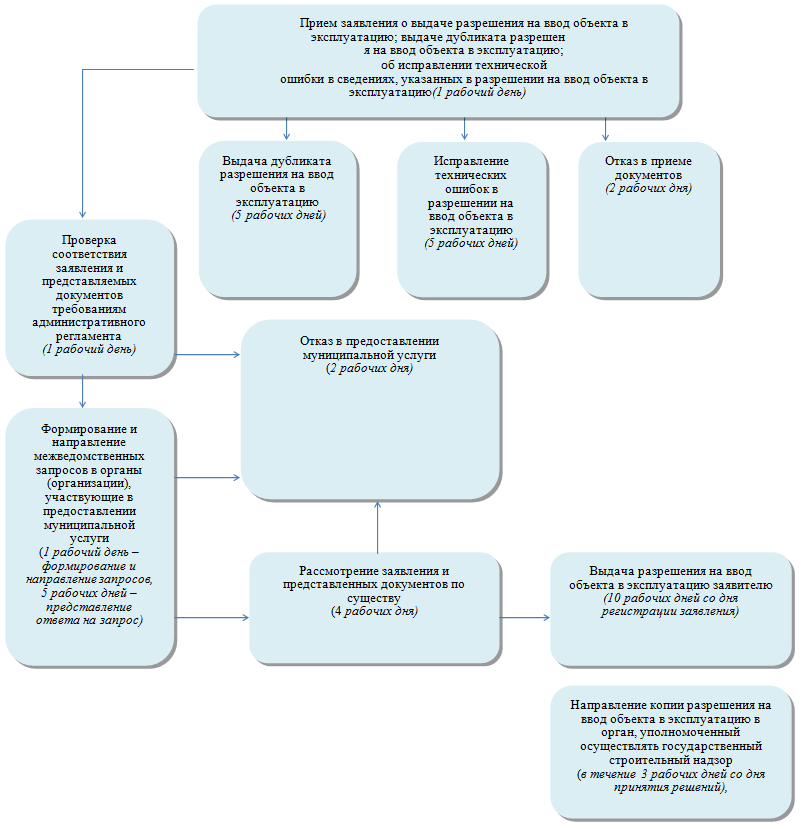 Мэр городского округа муниципального образования "город Саянск"О.В.БоровскийПонедельник8.00 - 17.00(перерыв 12.00 - 13.00)Вторник8.00 - 17.00(перерыв 12.00 - 13.00)Среда8.00 - 17.00(перерыв 12.00 - 13.00)Четверг8.00 - 17.00(перерыв 12.00 - 13.00)Пятница8.00 - 17.00(перерыв 12.00 - 13.00)Суббота, воскресенье- выходные дни- выходные дниМэр городского округа муниципального образования "город Саянск"Боровский О.В.